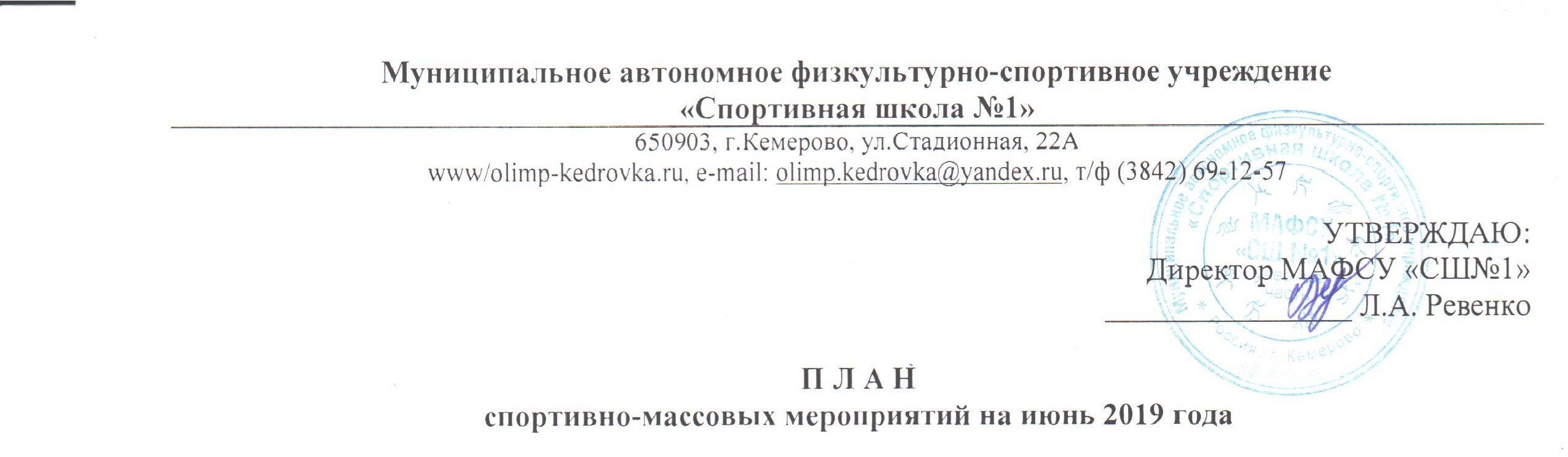 № п/пДата и место проведенияМероприятиеУчастникиКол.челОтветственныйОтветственный№ п/пДата и место проведенияМероприятиеУчастникиКол.челОтветственныйОтветственный№ п/пДата и место проведенияМероприятиеУчастникиКол.челОтветственныйОтветственныйВсероссийский физкультурно-спортивный комплекс «ГТО»Всероссийский физкультурно-спортивный комплекс «ГТО»Всероссийский физкультурно-спортивный комплекс «ГТО»Всероссийский физкультурно-спортивный комплекс «ГТО»Всероссийский физкультурно-спортивный комплекс «ГТО»Всероссийский физкультурно-спортивный комплекс «ГТО»Всероссийский физкультурно-спортивный комплекс «ГТО»1.03-28.06.2019г.СК «Олимп»11.00-12.00СК «Горняк»12.00-13.00Прием нормативовУчащиеся  СОШ, жители  г. Кемерово100100Данилова Н.Г.Внутришкольные соревнованияВнутришкольные соревнованияВнутришкольные соревнованияВнутришкольные соревнованияВнутришкольные соревнованияВнутришкольные соревнованияВнутришкольные соревнования1.08.06.2019г.СК «Горняк»11.00Первенство МАФСУ «СШ №1» по вольной борьбеСпортсмены отделения«Вольная борьба»5050Демаков Е.Л.Муниципальные соревнованияМуниципальные соревнованияМуниципальные соревнованияМуниципальные соревнованияМуниципальные соревнованияМуниципальные соревнованияМуниципальные соревнования1.02.06.2019г.СК «Олимп»Открытый чемпионат г.Кемерово по пауэрлифтингу, посвященный Дню городаПо положению6060Валетский И.Б.2.05.06.2019г.СК «Олимп»14.00Соревнования по плаванию в зачет Спартакиады работников учреждений спорта г.КемеровоСотрудники учреждений спорта6060Демаков Е.Л.Работа с дошкольными учреждениямиРабота с дошкольными учреждениямиРабота с дошкольными учреждениямиРабота с дошкольными учреждениямиРабота с дошкольными учреждениямиРабота с дошкольными учреждениямиРабота с дошкольными учреждениями1.03.06.2019г.СК «Горняк»10.30Спортивная эстафета «Подрастай-ка!», посвященная Дню защиты детейПо положению6464Демаков Е.Л.Работа с общеобразовательными учреждениямиРабота с общеобразовательными учреждениямиРабота с общеобразовательными учреждениямиРабота с общеобразовательными учреждениямиРабота с общеобразовательными учреждениямиРабота с общеобразовательными учреждениямиРабота с общеобразовательными учреждениями03-28.06.2019 г.стадион «Открытчик»Спортивные мероприятияДети лагерей с дневным пребыванием детей ж.р. Кедровка200200Демаков Е.Л.Спартакиады, дружеские встречи, работа с населениемСпартакиады, дружеские встречи, работа с населениемСпартакиады, дружеские встречи, работа с населениемСпартакиады, дружеские встречи, работа с населениемСпартакиады, дружеские встречи, работа с населениемСпартакиады, дружеские встречи, работа с населениемСпартакиады, дружеские встречи, работа с населением1.01.06.2019г.ст. «Открытчик»18.00Веселые старты «Спортивному лету, ДА!», посвященные Дню защиты детей и открытию летних вечерних площадокДети ж.р.Кедровка5050Демаков Е.Л.2.11.06.2019г.ст. «Открытчик»13.00Блиц-турнир по волейболу, посвященный Дню городапо положению5050Демаков Е.Л.3.11.06.2019г.ст. «Открытчик»13.00Спортивно-развлекательная программа «СуперВелоШоу», посвященная Дню городаДети ж.р.Кедровка5050Демаков Е.Л.4.22.06.2019г.СК «Горняк»10.00Благотворительный волейбольный турнир за кубок «Город 42»По положению8080Демаков Е.Л.5.26.06.2019г.ст. «Открытчик»Турнир по мини-футболу, посвященный Дню молодежи Дворовые команды ж.р. Кедровка, Промышленновский5050Демаков Е.Л.6.Понедельник –пятницаст.«Открытчик»18.00-21.00Организация работы летних вечерних площадокЖители ж.р.Кедровка300300Демаков Е.Л.7.Среда ст.«Открытчик»10.00-12.00Организация работы площадки «ГТО»Жители ж.р.Кедровка9090Демаков Е.Л.Участие в соревнованияхУчастие в соревнованияхУчастие в соревнованияхУчастие в соревнованияхУчастие в соревнованияхУчастие в соревнованияхУчастие в соревнованияхМуниципальные соревнованияМуниципальные соревнованияМуниципальные соревнованияМуниципальные соревнованияМуниципальные соревнованияМуниципальные соревнованияМуниципальные соревнования1.02.06.2019г.г.КемеровоОткрытый чемпионат г.Кемерово по пауэрлифтингу, посвященный Дню городаСпортсмены отделения «Пауэрлифтинг»1515Степаненко А.А.2.11.06.2019г.г.КемеровоЭтап Кубка г.Кемерово «Юниор» по плаваниюСпортсмены отделения «Плавание»4040Дмитриев Д.М.Корнишина Н.А.Региональные соревнованияРегиональные соревнованияРегиональные соревнованияРегиональные соревнованияРегиональные соревнованияРегиональные соревнованияРегиональные соревнования1.31.05.-02.06.2019г.г.КемеровоОбластной турнир по волейболу, посвященный Дню защиты детейСпортсмены отделения«Вольная борьба»2020Суспицын К.В.2.02-03.06.2019г.г.КемеровоОбластные соревнования по плаванию «Кубок детской лиги плавания Сибири»Спортсмены отделения «Плавание»1515Дмитриев Д.М.Корнишина Н.А.3.07-08.06.2019г.г.КемеровоПервенство Кемеровской области по подводному спорту (плавание в ластах)Спортсмены отделения «Плавание в ластах»1010Дмитриев Д.М.Кулебакин Е.Н.Командирование на соревнованияКомандирование на соревнованияКомандирование на соревнованияКомандирование на соревнованияКомандирование на соревнованияКомандирование на соревнованияКомандирование на соревнованияРегиональные соревнованияРегиональные соревнованияРегиональные соревнованияРегиональные соревнованияРегиональные соревнованияРегиональные соревнованияРегиональные соревнования1.08-10.06.2019г.г.ГурьевскОбластные соревнования «Кубок Сибири» по пауэрлифтингуСпортсмены отделения «Пауэрлифтинг»44Степаненко А.А.Межрегиональные соревнованияМежрегиональные соревнованияМежрегиональные соревнованияМежрегиональные соревнованияМежрегиональные соревнованияМежрегиональные соревнованияМежрегиональные соревнования1.06-08.06.2019г.г.ГурьевскПервенство СФО по пауэрлифтингуСпортсмены отделения «Пауэрлифтинг»55Степаненко А.А.2.17-20.06.2019г.г.Барнаул2 этап межрегиональных соревнований по плаванию «Кубок Сибири»Спортсмены отделения «Плавание»88Корнишина Н.А.Тренировочные мероприятияТренировочные мероприятияТренировочные мероприятияТренировочные мероприятияТренировочные мероприятияТренировочные мероприятияТренировочные мероприятияНа базе МАФСУ «СШ №1»На базе МАФСУ «СШ №1»На базе МАФСУ «СШ №1»На базе МАФСУ «СШ №1»На базе МАФСУ «СШ №1»На базе МАФСУ «СШ №1»На базе МАФСУ «СШ №1»1.03-27.06.2019г.СК «Горняк»Тренировочные мероприятияСпортсмены отделения «Волейбол»2020Голенков Д.В.2.03-28.06.2019г.СК «Северный»Тренировочные мероприятияСпортсмены отделения «Волейбол»4040Суспицын К.В.На базах Кемеровской областиНа базах Кемеровской областиНа базах Кемеровской областиНа базах Кемеровской областиНа базах Кемеровской областиНа базах Кемеровской областиНа базах Кемеровской области1.14-22.06.2019г.пгт. ЗеленогорскийТренировочные мероприятияСпортсмены отделения«Лыжные гонки»55Северьянов К.Е.